E-Directory Advertisement Contract By completing the contract below, you are allowing Providence Catholic High School to publish your listing via the Harvest Drive E-Directory on the school’s website.  This form should only be completed if you are submitting this contract and payment via U.S. mail.  BUSINESS/INDIVIDUAL CONTACT INFORMATION 	 Business Name 	Sort Name (see below) 	No Business Note:  The "Sort Name" will help to ensure your ad is listed in alphabetical order under your selected category.  For example:  The Home Depot's "Sort Name" should be entered as "Home Depot, The" so the listing is sorted by "H" rather than "T". Phone Number* (10 digits - numbers only) 	Email Address*  WHAT STUDENT SHOULD RECEIVE CREDIT FOR SELLING THIS ADVERTISEMENT? Note:  In cases of families with two or more students at PCHS, please list only one of the student's names.  Credit will be divided equally.   (1) Student FIRST Name* 	(1) Student LAST Name* 	(1) Student ID #(if known) IF APPLICABLE, ADD ADDITIONAL STUDENT CREDIT BELOW. 	 	No Additional Student Credit 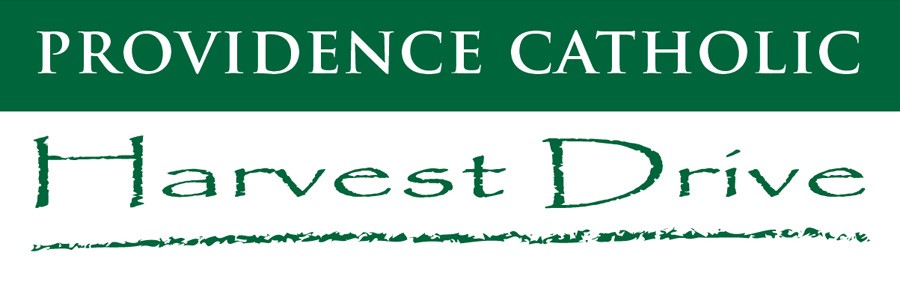 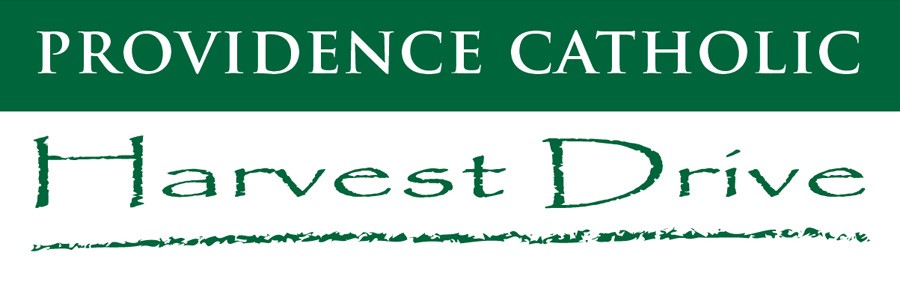 (3) Student FIRST Name 	(3) Student LAST Name 	(3) Student ID #(if known)   	Paypal 	 	Credit Card 	 	Check Note:  If paying by check, please include a copy of this ad contract and mail payment to the address listed below.  No cash please. HOW WOULD YOU LIKE YOUR AD TO APPEAR ONLINE?   Note:  Platinum ads (P) may list up to 5 lines and include up to 2 web links.  Gold ads (G) may list up to 3 lines and include 1 web link.  Bronze ads (B) may list up to 2 lines with no web links.  There is a 35 character per line maximum.  See Platinum Ad example below. Line 1 (P/G/B) 	 	Providence Catholic High School 	 	Print this completed contract.  Save a copy for your records.  Mail the contract and payment to the address listed above. QUESTIONS? CONTACT VINCE AMBROSE, HARVEST DRIVE COORDINATOR VISIT THE HARVEST DRIVE WEB PAGE ● EMAIL HARVESTDRIVE@PROVIDENCECATHOLIC.ORG ● CALL 815-717-3288 SELECT GIVING LEVEL* Platinum ($500) Gold ($300) Bronze ($100) * Mandatory Fields Note:  Limited to a total of four students/families.  Credit will be divided equally. (4) Student FIRST Name (4) Student LAST Name (4) Student ID #(if known) WHAT CATEGORY BEST DESCRIBES YOUR ADVERTISEMENT?*  TYPE/WRITE THE CATEGORY BELOW. WHAT CATEGORY BEST DESCRIBES YOUR ADVERTISEMENT?*  TYPE/WRITE THE CATEGORY BELOW. HOW WILL YOU PAY FOR YOUR AD?* 